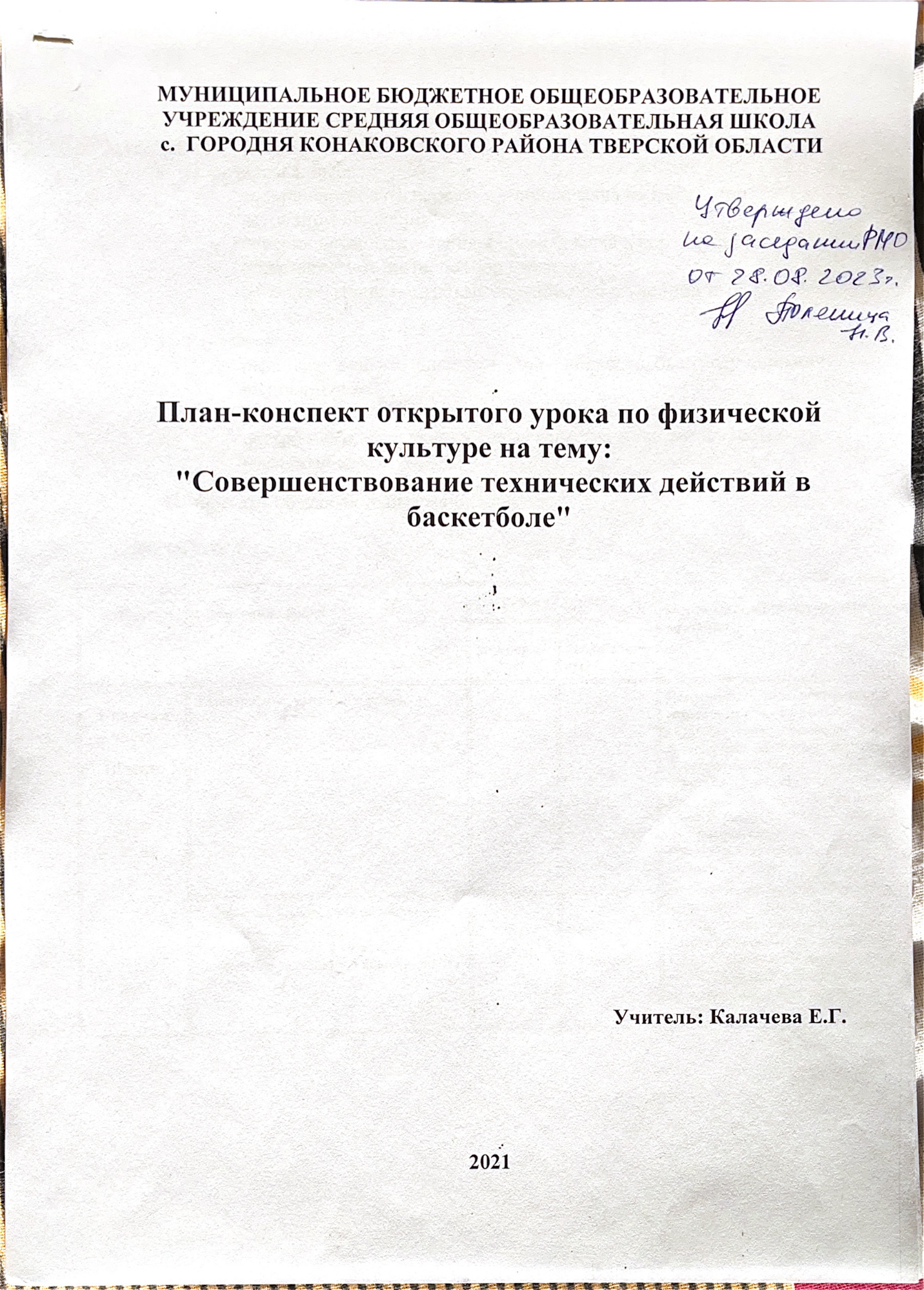 План-конспект открытого урока по физической культуре на тему: "Совершенствование технических действий в баскетболе"     Задачи урока: Образовательные: совершенствовать передачу – ловлю мяча на месте, при встречном движении; совершенствовать умения в бросках мяча в корзину в движении с отражением от щита, подбор мяча;совершенствовать игровые способности в учебной игре “Баскетбол”. Развивающие: развивать двигательные качества – ловкость, быстроту движений, выносливость.Воспитательные: воспитывать морально-волевые качества – смелость, честность, коллективизм.      Инвентарь: баскетбольные мячи, свисток.ХОД УРОКАЧасти урокаСодержание урокаНагрузка на урокеНагрузка на урокеОрганизационно-методические 
указанияЧасти урокаСодержание урокадозировкаинтенсивностьОрганизационно-методические 
указанияВводная часть10 мин.1.Построение, мотивация урока.1 мин.Дежурный ученик сдает рапорт о готовности класса к уроку.«Сегодня мы проведем урок физической культуры по теме "Совершенствование технических действий в баскетболе".На уроке мы особое внимание уделим развитию таких качеств, как физическая сила, сила мышц, проверим чувства товарищества и взаимовыручки».Вводная часть10 мин.2.Строевые упражнения на месте:повороты, перестроение в 2, 3 шеренги, из колонны по одному в колонну по два, по три1 мин.низкая«Нале-ВО!, Напра-ВО!, Кру-ГОМ!, «На первый, второй рассчитайсь!» , «В две шеренги — СТАНОВИСЬ!», «В одну шеренгу — СТАНОВИСЬ!» аналогично перестроение в три шеренги и в колонне.Вводная часть10 мин.3.Выполнение комплекса упражнений в движении в колонне по одному:ходьба на носках; на пятках;спортивная ходьба; бег:с высоким подниманием бедра; с захлестыванием голени;приставным шагом;3 мин.средняя«Налево в обход Шагом-МАРШ!» Дистанция 2 метра.Менять положение рук при ходьбе.Обратить внимание на правильную осанку.Бедро поднимать выше.Вводная часть10 мин.4.Выполнение комплекса ОРУ в парах:5 мин.средняяВводная часть10 мин. Упр. 1. И.п. – партнеры стоя лицом друг к другу руки кладут друг другу на плечи.Наклоняются вместе вниз, вправо, влево.Вводная часть10 мин.Упр. 2. И.п. – партнеры стоя лицом друг к другу делают хват за ладони.Один давит на ладони, другой сопротивляется.Вводная часть10 мин.Упр. 3. И.п. – партнеры стоя лицом друг к другу, руки в стороны, делают хват за ладони.Один поднимает вверх руки, другой сопротивляется.Вводная часть10 мин.Упр. 4. И.п. – партнеры стоя спиной друг к другу делают хват под локти.Один другого поднимает на спину и разминает позвоночник партнера.Вводная часть10 мин.Упр. 5. И.п. – партнеры стоя спиной друг к другу делают хват под локти.Одновременно приседают вместе 20 раз.Вводная часть10 мин.Упр. 6. Упражнение «паровозик»: И.п. – партнер держит за ноги партнера, который находится руками в упоре лежа на полу.Следить за правильностью выполнения упора лежа: спина ровная (без прогибов). С помощью рук передвигаются от стенки к стенке.Вводная часть10 мин.Упр. 7 И.п. – партнеры находятся в положении низкого седа лицом друг к другу, руки друг у друга на плечах.Начинают прыжками передвигаться от одной боковой линии площадки до другой.Основная часть30 мин.Приготовление мест для занятий.30 сек.низкаяОсновная часть30 мин.1. Отжимания от пола.И.п. - в упоре лежа.  30 сек.высокаяСгибание и разгибание рук.Необходимо следить за правильным положением туловища и ног. Засчитываются только правильно выполненные сгибания.Основная часть30 мин.2. Сгибание туловища из положения лежа руки за головой с помощью партнера за 30 сек.И.п. - лечь на спину, согнуть ноги в коленях, руки скрестить на груди, пальцы касаются лопаток.1.5 мин.высокаяПартнер прижимает ступни выполняющего к полу. По сигналу надо энергично согнуться и коснуться локтями бедер и быстро вернуться в и.п. Основная часть30 мин.3. Прыжки через скакалку за 1мин.1,5 мин.высокаяСледить за техникой выполнения и ТБ.Основная часть30 мин.4. Совершенствование передачи-ловли мяча на месте, при встречном движении. Упражнения в шеренгах по двое:
а) передача мяча от груди с отскоком о пол;
б) передача мяча по высокой траектории полета; 
в) передача мяча при встречном движении – один игрок выполняет движение, второй – выбегает ему на встречу;  в этот момент первый игрок делает передачу мяча от груди с отскоком о площадку;
г) то же что и в пункте в), но передача мяча по высокой траектории полета;
д) обводка  –  первый игрок ведет мяч вокруг своего партнера, защищая своим корпусом, продолжая движения ведения мяча; передача мяча второму игроку.10 мин.высокаяАмортизировать движение рук и ног при ловле.Ловить мяч в прыжке вытянув руки.Выполнить передачу мяча в шаге, после ведения.Ловить мяч, двигаясь на встречу; мяч встречать как можно дальше от себя. Ловить мяч в прыжке над головой, за голову руки не заводить.Выполнять действия защитника.Быть внимательнее.Основная часть30 мин.4. Совершенствование передачи-ловли мяча на месте, при встречном движении. Упражнения в шеренгах по двое:
а) передача мяча от груди с отскоком о пол;
б) передача мяча по высокой траектории полета; 
в) передача мяча при встречном движении – один игрок выполняет движение, второй – выбегает ему на встречу;  в этот момент первый игрок делает передачу мяча от груди с отскоком о площадку;
г) то же что и в пункте в), но передача мяча по высокой траектории полета;
д) обводка  –  первый игрок ведет мяч вокруг своего партнера, защищая своим корпусом, продолжая движения ведения мяча; передача мяча второму игроку.10 мин.Амортизировать движение рук и ног при ловле.Ловить мяч в прыжке вытянув руки.Выполнить передачу мяча в шаге, после ведения.Ловить мяч, двигаясь на встречу; мяч встречать как можно дальше от себя. Ловить мяч в прыжке над головой, за голову руки не заводить.Выполнять действия защитника.Быть внимательнее.Основная часть30 мин.5. Совершенствование умения броска в корзину в движении с отражением от щита, подбор мяча.
а) Перестроение в 2 колонны (встать за лицевой линией).
б) Передача мяча 2 руками от груди в парах без ведения вдоль границ зала, бросок по кольцу, подбор.
в) Ведение 2 шага, передача мяча под 35о на ускорение, прорыв; бросок по кольцу.
г) Ведение:
– передача в прыжке в одно касание;
– ловля в прыжке – 2 шага бросок по кольцу.
д) Перестроение в 2 отделения:
первый игрок выполняет передачу мяча из-под кольца,  второй и третий игроки открываются, второй отдает третьему пас, третий игрок выполняет бросок по кольцу.10 мин.высокаяНе допускать пробежек.При броске выше траектории, подбор осуществлять ближе к щиту в прыжке.Завершая движение толкнуться вверх, несколько назад,второй шаг выполнять в безопорном положении.Передачу выполнить по высокой траектории.Ловить мяч в прыжке.Выполнить прицеливание перед броском.Бросающий идет на подбор, переходит на передачу, пасующий на бросок.Основная часть30 мин.6. Совершенствование игровых способностей в учебной игре “Баскетбол”.6 мин.высокаяЗаключительная часть5 мин.1. Упражнения на восстановление дыхания.  30 сек.низкаяЗаключительная часть5 мин.2. Аутотренинг.Лежа на спине, на гимнастических матах.2 мин.низкая«Закройте глаза, сделайте глубокий вдох, выдох. Напрягите мышцы рук, почувствуйте прилив сил, расслабьтесь. Напрягите мышцы спины и пресса, почувствуйте прилив сил, расслабьтесь. Напрягите мышцы ног, почувствуйте прилив сил, расслабьтесь. Сделайте глубокий вдох, выдох, откройте глаза».Заключительная часть5 мин.3. Подведение итогов урока.1 мин.«Итак ребята, подумайте иопределите, чего каждый из вас достиг на уроке?»Отметить за коллективную и индивидуальную работу лучших в выполнении акробатических элементов.«Спасибо всем за работу» Заключительная часть5 мин.4. Домашнее задание30 сек.Выполнение упражнений силовой направленности: отжимание, подтягивание, приседание «пистолет».5. Уборка мест занятий.Организованный уход с урока.1 мин.